Зарегистрировано в Минюсте России 18 марта 2013 г. N 27728МИНИСТЕРСТВО ЗДРАВООХРАНЕНИЯ РОССИЙСКОЙ ФЕДЕРАЦИИПРИКАЗот 7 ноября 2012 г. N 649нОБ УТВЕРЖДЕНИИ СТАНДАРТАСПЕЦИАЛИЗИРОВАННОЙ МЕДИЦИНСКОЙ ПОМОЩИ ДЕТЯМ ПРИ ЯЗВЕННОМ(ХРОНИЧЕСКОМ) ИЛЕОКОЛИТЕ (НЕСПЕЦИФИЧЕСКОМ ЯЗВЕННОМ КОЛИТЕ)В соответствии со статьей 37 Федерального закона от 21 ноября 2011 г. N 323-ФЗ "Об основах охраны здоровья граждан в Российской Федерации" (Собрание законодательства Российской Федерации, 2011, N 48, ст. 6724; 2012, N 26, ст. 3442, 3446) приказываю:Утвердить стандарт специализированной медицинской помощи детям при язвенном (хроническом) илеоколите (неспецифическом язвенном колите) согласно приложению.МинистрВ.И.СКВОРЦОВАПриложениек приказу Министерства здравоохраненияРоссийской Федерацииот 7 ноября 2012 г. N 649нСТАНДАРТСПЕЦИАЛИЗИРОВАННОЙ МЕДИЦИНСКОЙ ПОМОЩИ ДЕТЯМ ПРИ ЯЗВЕННОМ(ХРОНИЧЕСКОМ) ИЛЕОКОЛИТЕ (НЕСПЕЦИФИЧЕСКОМ ЯЗВЕННОМ КОЛИТЕ)Категория возрастная: детиПол: любойФаза: любаяСтадия: всеОсложнения: вне зависимости от осложненийВид медицинской помощи: специализированная медицинская помощьУсловия оказания медицинской помощи: стационарноФорма оказания медицинской помощи: плановаяСредние сроки лечения (количество дней): 21    Код по МКБ X <*>           K51.0  Язвенный (хронический) энтероколит    Нозологические единицы     K51.1  Язвенный (хронический) илеоколит                               K51.2  Язвенный (хронический) проктит                               K51.3  Язвенный (хронический) ректосигмоидит1. Медицинские мероприятия для диагностики заболевания, состояния--------------------------------<1> Вероятность предоставления медицинских услуг или назначения лекарственных препаратов для медицинского применения (медицинских изделий), включенных в стандарт медицинской помощи, которая может принимать значения от 0 до 1, где 1 означает, что данное мероприятие проводится 100% пациентов, соответствующих данной модели, а цифры менее 1 - указанному в стандарте медицинской помощи проценту пациентов, имеющих соответствующие медицинские показания.2. Медицинские услуги для лечения заболевания, состояния и контроля за лечением3. Перечень лекарственных препаратов для медицинского применения, зарегистрированных на территории Российской Федерации, с указанием средних суточных и курсовых доз4. Кровь и ее компоненты5. Виды лечебного питания, включая специализированные продукты лечебного питания--------------------------------<*> Международная статистическая классификация болезней и проблем, связанных со здоровьем, X пересмотра.<**> Международное непатентованное или химическое наименование лекарственного препарата, а в случаях их отсутствия - торговое наименование лекарственного препарата.<***> Средняя суточная доза.<****> Средняя курсовая доза.Примечания:1. Лекарственные препараты для медицинского применения, зарегистрированные на территории Российской Федерации, назначаются в соответствии с инструкцией по применению лекарственного препарата для медицинского применения и фармакотерапевтической группой по анатомо-терапевтическо-химической классификации, рекомендованной Всемирной организацией здравоохранения, а также с учетом способа введения и применения лекарственного препарата. При назначении лекарственных препаратов для медицинского применения детям доза определяется с учетом массы тела, возраста в соответствии с инструкцией по применению лекарственного препарата для медицинского применения.2. Назначение и применение лекарственных препаратов для медицинского применения, медицинских изделий и специализированных продуктов лечебного питания, не входящих в стандарт медицинской помощи, допускаются в случае наличия медицинских показаний (индивидуальной непереносимости, по жизненным показаниям) по решению врачебной комиссии (часть 5 статьи 37 Федерального закона от 21 ноября 2011 г. N 323-ФЗ "Об основах охраны здоровья граждан в Российской Федерации" (Собрание законодательства Российской Федерации, 2011, N 48, ст. 6724; 2012, N 26, ст. 3442, 3446)).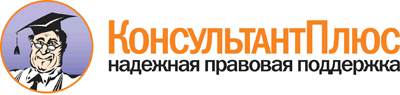  Приказ Минздрава России от 07.11.2012 N 649н
"Об утверждении стандарта специализированной медицинской помощи детям при язвенном (хроническом) илеоколите (неспецифическом язвенном колите)"
(Зарегистрировано в Минюсте России 18.03.2013 N 27728) Документ предоставлен КонсультантПлюс

www.consultant.ru 

Дата сохранения: 21.07.2017 
 Прием (осмотр, консультация) врача-специалиста                           Прием (осмотр, консультация) врача-специалиста                           Прием (осмотр, консультация) врача-специалиста                           Прием (осмотр, консультация) врача-специалиста                               Код     медицинской    услуги        Наименование        медицинской услуги   Усредненный показатель       частоты          предоставления <1>  Усредненный  показатель    кратности   применения B01.003.001 Осмотр (консультация)  врачом-анестезиологом- реаниматологом         первичный              0,01                  1            B01.004.001 Прием (осмотр,         консультация) врача-   гастроэнтеролога       первичный              0,5                   1            B01.013.001 Прием (осмотр,         консультация) врача-   диетолога              0,7                   1            B01.018.001 Прием (осмотр,         консультация) врача-   колопроктолога         первичный              0,3                   1            B01.031.001 Прием (осмотр,         консультация) врача-   педиатра первичный     0,5                   1            Лабораторные методы исследования                                         Лабораторные методы исследования                                         Лабораторные методы исследования                                         Лабораторные методы исследования                                               Код        медицинской      услуги       Наименование медицинской             услуги             Усредненный     показатель      частоты     предоставления Усредненный показатель   кратности  применения A08.14.002     Цитологическое исследование препарата тканей печени     0,01           1           A08.16.002     Морфологическое исследованиепрепарата тканей желудка    0,01           1           A08.16.003     Морфологическое исследованиепрепарата тканей            двенадцатиперстной кишки    0,5            1           A08.16.004     Исследование материала      желудка на наличие          геликобактер пилори         (Helicobacter pylori)       0,5            1           A08.17.002     Цитологическое исследование препарата тканей тонкой     кишки                       1              1           A08.18.003.001 Гистохимическое исследованиепрепарата тканей толстой    кишки на ацетилхолинэстеразу1              1           A08.19.002     Морфологическое исследованиепрепарата тканей ободочной исигмовидной кишки           0,9            1           A09.05.007     Исследование уровня железа  сыворотки крови             1              1           A09.05.013     Определение                 альбумин/глобулинового      соотношения в крови         1              1           A09.05.014     Исследование уровня         глобулиновых фракций в крови1              1           A09.05.032     Исследование уровня общего  кальция в крови             1              1           A09.05.045     Исследование уровня амилазы в крови                     1              1           A09.05.046     Исследование уровня щелочнойфосфатазы в крови           1              1           A09.05.050     Исследование уровня         фибриногена в крови         1              1           A09.05.054     Исследование уровня         сывороточных                иммуноглобулинов в крови    1              1           A09.19.001     Исследование кала на скрытуюкровь                       1              1           A09.28.001     Микроскопическое            исследование осадка мочи    1              1           A09.28.015     Обнаружение кетоновых тел в моче                        1              1           A09.28.027     Определение альфа-амилазы в моче                        0,4            1           A09.30.010     Определение международного  нормализованного отношения  (МНО)                       1              1           A12.05.002     Исследование осмотической   резистентности эритроцитов  1              1           A12.05.005     Определение основных групп  крови (A, B, 0)             0,7            1           A12.05.006     Определение резус-          принадлежности              0,7            1           A12.05.015     Исследование времени        кровотечения                0,4            1           A12.05.018     Исследование                фибринолитической активностикрови                       1              1           A12.05.028     Определение тромбинового    времени в крови             1              1           A12.05.039     Определение времени         свертывания плазмы крови,   активированного каолином и  (или) кефалином             0,4            1           A12.06.001     Исследование популяций      лимфоцитов                  0,5            1           A12.06.011     Проведение реакции          Вассермана (RW)             1              1           A12.06.016     Проведение серологической   реакции на различные        инфекции, вирусы            0,7            1           A12.06.024     Исследование антител к      антигенам печеночной ткани вкрови                       0,5            1           A12.06.037     Исследование антител к      цитоплазме нейтрофилов в    крови                       1              1           A12.19.001     Серологическое исследование кала                        0,5            1           A26.05.001     Бактериологическое          исследование крови на       стерильность                0,4            1           A26.06.040     Определение антител классов M, G (IgM, IgG) к антигену  вирусного гепатита B (HBsAg Hepatitis B virus) в крови  1              1           A26.06.041     Определение антител классов M, G (IgM, IgG) к вирусному гепатиту C (Hepatitis C     virus) в крови              1              1           A26.06.048     Определение антител классов M, G (IgM, IgG) к вирусу    иммунодефицита человека ВИЧ-1 (Human immunodeficiency   virus HIV 1) в крови        1              1           A26.06.049     Определение антител классов M, G (IgM, IgG) к вирусу    иммунодефицита человека ВИЧ-2 (Human immunodeficiency   virus HIV 2) в крови        1              1           A26.06.093     Определение антител классов M, G (IgM, IgG) к иерсинии  энтероколитика (Yersinia    enterocolitica) в крови     0,4            1           A26.06.094     Определение антител классов M, G (IgM, IgG) к иерсинии  псевдотуберкулеза (Yersinia pseudotuberculosis) в крови 0,4            1           A26.19.003     Бактериологическое          исследование кала на        сальмонеллы (Salmonella     spp.)                       0,4            1           A26.19.004     Бактериологическое          исследование кала на        иерсинии (Yersinia spp.)    0,4            1           A26.19.011     Микроскопическое            исследование кала на        простейшие                  0,4            1           B03.005.006    Коагулограмма               (ориентировочное            исследование системы        гемостаза)                  0,9            1           B03.016.003    Общий (клинический) анализ  крови развернутый           1              1           B03.016.004    Анализ крови биохимический  общетерапевтический         1              1           B03.016.006    Анализ мочи общий           1              1           B03.016.010    Копрологическое исследование1              1           Инструментальные методы исследования                                     Инструментальные методы исследования                                     Инструментальные методы исследования                                     Инструментальные методы исследования                                          Код       медицинской      услуги       Наименование медицинской               услуги              Усредненный     показатель      частоты     предоставленияУсредненный показатель кратности  примененияA03.16.001.003Эзофагогастродуоденоскопия    флюоресцентная                0,05           1          A03.16.002    Установка назоинтестинального зонда                         0,1            1          A03.17.001    Эзофагогастроинтестиноскопия  0,3            1          A03.19.002    Ректороманоскопия             0,15           1          A04.04.001    Ультразвуковое исследование   сустава                       0,2            1          A04.10.002    Эхокардиография               0,5            1          A04.18.001    Ультразвуковое исследование   толстой кишки                 0,5            1          A04.19.001    Ультразвуковое исследование   сигмовидной и прямой кишки    0,3            1          A04.30.004    Ультразвуковое определение    жидкости в брюшной полости    0,5            1          A05.04.001    Магнитно-резонансная          томография суставов (один     сустав)                       0,01           1          A05.04.001.001Магнитно-резонансная          томография суставов (один     сустав) с контрастированием   0,01           1          A05.10.006    Регистрация                   электрокардиограммы           0,8            1          A05.14.001    Магнитно-резонансная          томография органов брюшной    полости                       0,5            1          A05.15.002    Магнитно-резонансная          холангиопанкреатография       0,3            1          A05.30.004    Магнитно-резонансная          томография органов малого таза0,2            1          A05.30.007    Магнитно-резонансная          томография забрюшиного        пространства                  0,05           1          A06.03.032    Рентгенография кисти руки     0,5            1          A06.03.061.001Рентгеноденситометрия         поясничного отдела            позвоночника                  0,5            1          A06.04.017    Компьютерная томография       сустава                       0,001          1          A06.09.005    Компьютерная томография       органов грудной полости       0,3            1          A06.09.007    Рентгенография легких         0,3            1          A06.16.009    Рентгенография желудочно-     кишечная                      0,3            1          A06.17.002    Рентгеноконтроль прохождения  контраста по желудку, тонкой иободочной кишке               0,2            1          A06.18.002    Рентгеноконтроль прохождения  контраста по толстому         кишечнику                     0,01           1          A06.18.003    Ирригография                  0,2            1          A06.30.004    Обзорный снимок брюшной       полости и органов малого таза 0,2            1          A06.30.005    Компьютерная томография       органов брюшной полости       0,3            1          A09.05.209    Исследование уровня           прокальцитонина в крови       0,8            1          B03.052.001   Комплексное ультразвуковое    исследование внутренних       органов                       1              1          Прием (осмотр, консультация) и наблюдение врача-специалиста              Прием (осмотр, консультация) и наблюдение врача-специалиста              Прием (осмотр, консультация) и наблюдение врача-специалиста              Прием (осмотр, консультация) и наблюдение врача-специалиста                  Код     медицинской    услуги    Наименование медицинской            услуги              Усредненный      показатель         частоты      предоставления   Усредненный    показатель    кратности     применения  A13.29.006  Психологическое            консультирование           0,5              2             B01.003.002 Осмотр (консультация)      врачом-анестезиологом-     реаниматологом повторный   0,2              1             B01.003.003 Суточное наблюдение врачом-анестезиологом-            реаниматологом             0,2              5             B01.004.003 Ежедневный осмотр врачом-  гастроэнтерологом с        наблюдением и уходом       среднего и младшего        медицинского персонала в   отделении стационара       0,5              20            B01.010.002 Прием (осмотр,             консультация) врача-       детского хирурга повторный 0,1              1             B01.013.002 Прием (осмотр,             консультация) врача-       диетолога повторный        0,4              1             B01.018.002 Прием (осмотр,             консультация) врача-       колопроктолога повторный   0,1              1             B01.029.002 Прием (осмотр,             консультация) врача-       офтальмолога повторный     0,05             1             B01.031.005 Ежедневный осмотр врачом-  педиатром с наблюдением и  уходом среднего и младшего медицинского персонала в   отделении стационара       0,5              20            Лабораторные методы исследования                                         Лабораторные методы исследования                                         Лабораторные методы исследования                                         Лабораторные методы исследования                                             Код     медицинской    услуги   Наименование медицинской          услуги             Усредненный        показатель         частоты        предоставления    Усредненный    показатель      кратности     применения   A09.05.007  Исследование уровня      железа сыворотки крови   1                 2              A09.05.009  Определение концентрации C-реактивного белка в    сыворотке крови          1                 2              A09.05.022  Исследование уровня      свободного и связанного  билирубина в крови       1                 3              A09.05.032  Исследование уровня      общего кальция в крови   1                 3              A09.05.046  Исследование уровня      щелочной фосфатазы в     крови                    1                 3              A09.05.050  Исследование уровня      фибриногена в крови      1                 2              A09.05.054  Исследование уровня      сывороточных             иммуноглобулинов в крови 1                 1              A09.05.209  Исследование уровня      прокальцитонина в крови  0,3               1              A12.06.016  Проведение               серологической реакции   на различные инфекции,   вирусы                   0,7               1              B03.005.006 Коагулограмма            (ориентировочное         исследование системы     гемостаза)               1                 3              B03.016.003 Общий (клинический)      анализ крови развернутый 1                 4              B03.016.004 Анализ крови             биохимический            общетерапевтический      1                 3              B03.016.006 Анализ мочи общий        1                 1              B03.016.010 Копрологическое          исследование             1                 2              Инструментальные методы исследования                                     Инструментальные методы исследования                                     Инструментальные методы исследования                                     Инструментальные методы исследования                                          Код       медицинской      услуги      Наименование медицинской              услуги              Усредненный    показатель       частоты    предоставления Усредненный  показатель  кратности   применения A03.17.001    Эзофагогастроинтестиноскопия 0,05           1           A03.19.002    Ректороманоскопия            0,04           1           A04.16.001    Ультразвуковое исследование  органов брюшной полости      (комплексное)                0,2            1           A04.18.001    Ультразвуковое исследование  толстой кишки                0,2            1           A04.19.001    Ультразвуковое исследование  сигмовидной и прямой кишки   0,2            1           A04.30.004    Ультразвуковое определение   жидкости в брюшной полости   0,2            1           A05.10.002    Проведение                   электрокардиографических     исследований                 0,2            1           A05.14.001    Магнитно-резонансная         томография органов брюшной   полости                      0,01           1           A05.30.004    Магнитно-резонансная         томография органов малого    таза                         0,01           1           A05.30.004.001Магнитно-резонансная         томография органов малого    таза с внутривенным          контрастированием            0,01           1           A05.30.005    Магнитно-резонансная         томография брюшной полости   0,01           1           A05.30.005.001Магнитно-резонансная         томография брюшной полости с внутривенным                 контрастированием            0,01           1           A06.09.007.001Прицельная рентгенография    органов грудной клетки       0,05           1           A06.17.002    Рентгеноконтроль прохождения контраста по желудку, тонкой и ободочной кишке            0,01           1           A06.18.002    Рентгеноконтроль прохождения контраста по толстому        кишечнику                    0,01           1           Хирургические, эндоскопические, эндоваскулярные и другие методы  лечения,требующие анестезиологического и/или реаниматологического сопровождения  Хирургические, эндоскопические, эндоваскулярные и другие методы  лечения,требующие анестезиологического и/или реаниматологического сопровождения  Хирургические, эндоскопические, эндоваскулярные и другие методы  лечения,требующие анестезиологического и/или реаниматологического сопровождения  Хирургические, эндоскопические, эндоваскулярные и другие методы  лечения,требующие анестезиологического и/или реаниматологического сопровождения  Код медицинской    услуги       Наименование медицинской              услуги             Усредненный    показатель     частоты    предоставленияУсредненный  показатель  кратности   применения A03.16.001.003 Эзофагогастродуоденоскопия   флюоресцентная               0,05          1           A03.17.001     Эзофагогастроинтестиноскопия 0,35          1           A03.18.001     Толстокишечная эндоскопия    0,02          1           A03.18.001.001 Толстокишечная               видеоэндоскопия              0,82          1           A03.19.002     Ректороманоскопия            0,06          1           A11.14.001     Чрескожная биопсия печени    0,01          1           A11.16.001     Биопсия пищевода с помощью   эндоскопии                   0,01          1           A11.16.002     Биопсия желудка с помощью    эндоскопии                   0,5           1           A11.16.003     Биопсия двенадцатиперстной   кишки с помощью эндоскопии   0,5           1           A11.17.002     Биопсия тонкой кишки         эндоскопическая              0,5           1           A11.18.001     Биопсия ободочной кишки      эндоскопическая              0,5           1           A11.19.001     Биопсия сигмовидной          ободочной кишки с помощью    видеоэндоскопических         технологий                   0,5           1           A11.19.002     Биопсия прямой кишки с       помощью видеоэндоскопических технологий                   0,5           1           B01.003.004    Анестезиологическое пособие  (включая раннее              послеоперационное ведение)   1             1           B01.003.004.001Местная анестезия            0,2           1            Код       Анатомо-          терапевтическо-        химическая          классификация          Наименование           лекарственного          препарата <**> Усредненный    показатель     частоты    предоставления Единицы измерения  ССД   <***>  СКД   <****>A02ABСоединения алюминия  0,4           Алюминия фосфат         г        60      1260    A02ADКомбинированные и    комплексные препаратыалюминия, кальция и  магния               0,4           Алгелдрат + Магния      гидроксид               мл       40      840     A02BCИнгибиторы           протонового насоса   0,3           Омепразол               мг       40      840     A02BXДругие препараты для лечения язвенной     болезни желудка и    двенадцатиперстной   кишки и              гастроэзофагальной   рефлюксной болезни   0,2           Висмута трикалия        дицитрат                мг       240     5040    Сукральфат              г        4       84      A03AAСинтетические        антихолинергические  средства, эфиры с    третичной            аминогруппой         0,3           Мебеверин               мг       405     8505    Тримебутин              мг       600     12600   A03ADПапаверин и его      производные          0,1           Папаверин               мл       4       12      A03AXДругие препараты для лечения              функциональных       нарушений кишечника  0,4           Симетикон               мл       15      300     A03FAСтимуляторы моторики желудочно-кишечного  тракта               0,7           Домперидон              мг       30      630     Метоклопрамид           мл       1       5       A05AAПрепараты желчных    кислот               0,5           Урсодезоксихолевая      кислота                 мг       10      210     A05AXДругие препараты для лечения заболеваний  желчевыводящих путей 0,5           Артишока листьев        экстракт                мл       7,5     157,5   A07BCАдсорбирующие        кишечные препараты   другие               0,5           Смектит диоктаэдрическийг        9       45      A07EAКортикостероиды для  местного применения  0,1           Будесонид               мг       9       189     A07ECАминосалициловая     кислота и аналогичныепрепараты            1             Месалазин               г        2       42      Сульфасалазин           г        45      450     A09AAФерментные препараты 0,7           Панкреатин              ЕД       20000   420000  A11AAПоливитамины в       комбинации с         минеральными         веществами           0,3           Поливитамины + Минералы г        1,5     30      A11CCВитамин D и его      аналоги              0,1           Колекальциферол         МЕ       1000    21000   A11DAВитамин B1           0,2           Кокарбоксилаза          мг       100     2100    A11GAАскорбиновая кислота (витамин C)          0,2           Аскорбиновая кислота    мг       100     2100    A12AXПрепараты кальция в  комбинации с другими средствами           0,8           Кальция карбонат +      Колекальциферол         г        1       21      A12BAПрепараты калия      0,2           Калия хлорид            мл       15      150     A12CXДругие минеральные   вещества             0,8           Калия и магния          аспарагинат             мг       2100    44100   B01ABГруппа гепарина      0,1           Гепарин натрия          МЕ       20000   200000  B02AAАминокислоты         0,1           Аминокапроновая кислота мл       50      200     B02BXДругие системные     гемостатики          0,2           Этамзилат               мл       4       44      B03ACПарентеральные       препараты            трехвалентного железа0,5           Железа [III] гидроксида сахарозный комплекс     мг       100     500     B05AAКровезаменители и    препараты плазмы     крови                0,3           Альбумин человека       мл       100     500     Гидроксиэтилкрахмал     мл       500     1500    B05BAРастворы для         парентерального      питания              0,4           Гидролизаты белков для  парентерального питания мл       500     5000    Жировые эмульсии для    парентерального питания мл       500     5000    B05CXДругие ирригационные растворы             0,4           Декстроза               мл       500     2500    B05XAРастворы электролитов1,2           Кальция хлорид          мл       1       3       Магния сульфат          мл       1       5       Натрия гидрокарбонат    мл       100     500     Натрия хлорид           мл       500     10000   B05XCВитамины             0,1           Поливитамины            [парентеральное         введение]               доз      1       21      C01EBДругие препараты для лечения заболеваний  сердца               0,3           Ибупрофен               мг       300     1500    C03CAСульфонамиды         0,1           Фуросемид               мг       30      300     C03DAАнтагонисты          альдостерона         0,1           Спиронолактон           мг       25      500     H02ABГлюкокортикоиды      0,7           Гидрокортизон           мг       125     1250    Метилпреднизолон        мг       20      420     Метилпреднизолон        мг       48      1000    Преднизолон             мг       80      1680    J01DBЦефалоспорины 1-го   поколения            0,1           Цефазолин               мг       4000    40000   J01DDЦефалоспорины 3-го   поколения            0,7           Цефиксим                мг       250     2500    Цефоперазон +           [Сульбактам]            г        1       10      Цефотаксим              г        1       10      Цефтриаксон             г        1,5     15      J01DEЦефалоспорины 4-го   поколения            0,1           Цефепим                 г        2       20      J01DHКарбапенемы          0,1           Меропенем               г        1,5     15      J01FAМакролиды            0,5           Азитромицин             мг       500     5000    Кларитромицин           г        1       14      J01GBДругие аминогликозиды0,2           Амикацин                мг       400     4000    J01XAАнтибиотики          гликопептидной       структуры            0,2           Ванкомицин              г        1       14      J01XDПроизводные имидазола0,5           Метронидазол            мг       900     9000    J02ACПроизводные триазола 0,2           Флуконазол              мг       125     1125    J04ACГидразиды            0,05          Изониазид               г        0,5     10,5    J04AKДругие               противотуберкулезные препараты            0,05          Пиразинамид             г        1,5     31,5    J05ABНуклеозиды и         нуклеотиды, кроме    ингибиторов обратной транскриптазы        0,4           Ацикловир               г        1       14      Валацикловир            г        3       30      J05AXПрочие               противовирусные      препараты            0,3           Метилфенилтиометил-     диметиламинометил-      гидроксиброминдол       карбоновой кислоты      этиловый эфир           г        2       14      J06BAИммуноглобулины      нормальные           человеческие         0,1           Иммуноглобулин человека нормальный              мл       32      224     L03AAКолониестимулирующие факторы              0,1           Филграстим              мкг      150     450     L04ABИнгибиторы фактора   некроза опухоли альфа(фно-альфа)          0,41          Адалимумаб              мг       40      80      Инфликсимаб             мг       200     400     L04ADИнгибиторы           кальциневрина        0,1           Циклоспорин             мг       300     6300    L04AXДругие               иммунодепрессанты    0,8           Азатиоприн              мг       50      1050    M01AEПроизводные          пропионовой кислоты  0,3           Кетопрофен              мг       200     600     M01AXДругие нестероидные  противовоспалительныеи                    противоревматические препараты            0,1           Нимесулид               мг       200     2000    M03ABПроизводные холина   1             Суксаметония хлорид     мг       100     100     Суксаметония йодид      мг       100     100     M03ACДругие четвертичные  аммониевые соединения0,6           Пипекурония бромид      мг       0,2     0,2     Рокурония бромид        мг       25      25      M05BAБифосфонаты          0,1           Ибандроновая кислота    мг       3       3       N01ABГалогенированные     углеводороды         1             Изофлуран               мл       100     100     Севофлуран              мл       50      50      N01AHОпиоидные анальгетики0,8           Тримеперидин            мг       1       1       Фентанил                мл       7       7       N01AXДругие препараты для общей анестезии      1             Кетамин                 мг       500     500     Пропофол                мг       100     100     N01BBАмиды                0,3           Ропивакаин              мг       75      300     N02AAАлкалоиды опия       0,3           Морфин                  мг       60      1260    N02AXАнальгетики со       смешанным механизмом действия             1             Трамадол                мг       200     4200    N02BBПиразолоны           0,1           Метамизол натрия        мл       1       3       N02BEАнилиды              0,8           Парацетамол             мг       200     1600    Парацетамол             мг       1500    1500    N05BAПроизводные          бензодиазепина       0,05          Диазепам                мг       10      210     N05CDПроизводные          бензодиазепина       1             Мидазолам               мг       10      10      V06DEАминокислоты,        углеводы, минеральныевещества, витамины в комбинации           0,1           Аминокислоты для        парентерального питания + Прочие препараты      г        45      450     Наименование компонента          крови              Усредненный      показатель частоты    предоставления     Единицы   измерения  ССД  <***>  СКД   <****>Эритроцитарная взвесь   размороженная и отмытая 0,1                 доз        1     3       Тромбоцитарный          концентрат, полученный  методом афереза         0,05                доз        1     1       Свежезамороженная       плазма, полученная      методом афереза         0,1                 доз        2     6           Наименование вида лечебного                  питания                Усредненный показатель    частоты предоставления  КоличествоОсновной вариант стандартной диеты 0,6                       21        Вариант диеты с механическим и     химическим щажением                0,3                       21        Вариант диеты с повышенным         количеством белка (высокобелковая  диета)                             0,1                       21        